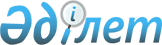 О внесении изменений и дополнений в постановление Правительства Республики Казахстан от 29 декабря 2000 года N 1950Постановление Правительства Республики Казахстан от 26 июня 2001 года N 866



          В соответствии с пунктом 4 статьи 24 Закона Республики Казахстан от 1 
апреля 1999 года  
 Z990357_ 
  "О бюджетной системе" и в целях реализации Указа 
Президента Республики Казахстан от 22 января 2001 года N 536  
 U010536_ 
  "О 
мерах по совершенствованию правоохранительной деятельности в Республике 
Казахстан" Правительство Республики Казахстан постановляет:




          1. Внести в постановление Правительства Республики Казахстан от 29 
декабря 2000 года N 1950  
 P001950_ 
  "О реализации Закона Республики 
Казахстан  
 Z000131_ 
  "О республиканском бюджете на 2001 год" (САПП 
Республики Казахстан, 2000 г., N 56, ст. 627) следующие изменения и 
дополнения:




          1) в приложении 1 к указанному постановлению:




          в разделе IV "Расходы":    




          в функциональной группе 1 "Государственные услуги общего характера" 
цифру "33 063 926" заменить цифрой "32 840 759";




          в подфункции 2 "Финансовая деятельность" функциональной группы 1 
"Государственные услуги общего характера" цифру "18 147 250" заменить 
цифрой "17 924 083";




          по администратору 219 "Министерство государственных доходов 
Республики Казахстан" подфункции 2 "Финансовая деятельность" 
функциональной группы 1 "Государственные услуги общего характера" цифру 
"11 254 638" заменить цифрой "11 031 471";




          по программе 42 "Материально-техническое обеспечение органов 
Министерства государственных доходов Республики Казахстан" администратора 
219 "Министерство государственных доходов Республики Казахстан" 
подфункции 2 "Финансовая деятельность" функциональной группы 1 
"Государственные услуги общего характера" цифру "1 062 885" заменить 
цифрой "839 718";




          в функциональной группе 3 "Общественный порядок и безопасность" цифру 
"43 902 757" заменить цифрой "44 125 924";




          в подфункции 1 "Правоохранительная деятельность" функциональной 
группы 3 "Общественный порядок и безопасность" цифру "19 983 967" заменить 
цифрой "20 207 134";




          по администратору 618 "Агентство финансовой полиции Республики 
Казахстан" подфункции 1 "Правоохранительная деятельность" функциональной 
группы 3 "Общественный порядок и безопасность" цифру "1 233 635" заменить 
цифрой "1 456 802";




          по администратору 618 "Агентство финансовой полиции Республики 
Казахстан" подфункции 1 "Правоохранительная деятельность" функциональной 
группы 3 "Общественный порядок и безопасность" после программы 3 
"Информационно-вычислительное обслуживание" дополнить программой 
следующего содержания:
"30      Материально-техническое обеспечение




                  органов финансовой полиции                        223 167";








          2) в приложении 2 к указанному постановлению:




          в разделе IV "Расходы":




          по администратору 618 "Агентство финансовой полиции Республики 
Казахстан" подфункции 1 "Правоохранительная деятельность" функциональной 
группы 3 "Общественный порядок и безопасность" после программы 3 
"Информационно-вычислительное обслуживание" дополнить программой 
следующего содержания:
"30      Материально-техническое обеспечение




                  органов финансовой полиции                       Мероприятия".




          2. Настоящее постановление вступает в силу со дня подписания.






     Премьер-Министр
     Республики Казахстан 

     (Специалисты: Мартина Н.А.,
                   Абрамова Т.М.) 


					© 2012. РГП на ПХВ «Институт законодательства и правовой информации Республики Казахстан» Министерства юстиции Республики Казахстан
				